Ford Qualified Vehicle Modifier programma start in NederlandFord Nederland presenteert eerste twee gecertificeerde ombouwers voor bedrijfswagensFord Qualified Vehicle Modifiers (QVM): erkende ombouwpartners voor maatwerkoplossingen volgens kwaliteits- en veiligheidsnormen Ford BedrijfswagensSnoeks Automotive uit Nieuw-Vennep en Tribus uit Utrecht sluiten zich als eerst aanAMSTELVEEN, 19 november 2018 – Ford Nederland heeft de eerste gecertificeerde ombouwers aan zijn Qualified Vehicle Modifier (QVM) programma toegevoegd. Snoeks Automotive en Tribus hebben hun certificaten ontvangen uit handen van het QVM-team van Ford Motor Company. In 2019 zal het QVM programma verder worden uitgebreid met nog eens vijf ombouwpartners. Ford Qualified Vehicle Modifiers zijn erkende ombouwpartners die maatwerkoplossingen bieden volgens de kwaliteits- en veiligheidsnormen die Ford Bedrijfswagens voorschrijft. De ombouwpartners moeten bewijzen dat de voertuigen zijn omgebouwd volgens Fords Body and Equipment Mounting Manual. Daarnaast moeten ze een uitgebreid kwaliteitsproces geïmplementeerd hebben en voor de ombouw een garantie bieden die overeenkomt met de garantievoorwaarden van Ford. “Ondernemingen vertrouwen op de capaciteit en duurzaamheid van de Ford Transit range. Als het sterkst groeiende bedrijfswagenmerk in Nederland dragen we met dit programma, volledig goedgekeurd door Ford, bij aan de verdere ontwikkeling en uitbreiding van de Transit range. Daarmee willen wij tegemoet komen aan de hoge verwachtingen van onze klanten. De QVM erkenning verzekerd klanten immers van de best mogelijke service en het juiste materiaal”, aldus Daan Koppert, manager Commercial Vehicles van Ford Nederland. Snoeks AutomotiveSnoeks biedt met modificatieconcepten voor bedrijfswagens de mogelijkheid om nieuwe voertuigvarianten te creëren, zoals dubbele cabines voor de Ford Transit en Transit Custom. Deze kunnen naadloos geïntegreerd worden in het productaanbod en de processen van zijn partners. Snoeks is toonaangevend door continue innovatie op het gebied van design, veiligheid, comfort, materiaalgebruik en inbouwgemak.TribusTribus verstrekt een volledig gamma van mobiliteitsoplossingen gericht op personenvervoer, waaronder rolstoeltoegankelijk vervoer. De innovaties van Tribus maken van de Ford Transit en Transit Custom multifunctionele voertuigen die voldoen aan de hoogste kwaliteits- en veiligheidsnormen.# # #Ford Motor CompanyFord Motor Company is wereldwijd toonaangevend op het gebied van auto's en mobiliteit. Het bedrijf is gevestigd in Dearborn, Mich., Verenigde Staten en heeft wereldwijd 200.000 werknemers. De kerntaken zijn het ontwerpen, fabriceren, op de markt brengen, financieren en onderhouden van een volledig assortiment personenauto's, pick-ups, SUV's en elektrisch aangedreven auto's van het merk Ford. Ook het luxemerk Lincoln maakt deel uit van Ford. Daarnaast houdt Ford zich via Ford Smart Mobility intensief bezig met nieuwe mogelijkheden. Zo streeft Ford ernaar om toonaangevend te zijn op het gebied van connectiviteit, mobiliteit, autonome auto's, klantervaring en data analytics. Meer informatie over Ford, internationale producten of Ford Motor Credit Company vindt u op www.corporate.ford.com.Ford Europa fabriceert, verkoopt en onderhoudt auto's van het merk Ford in 50 afzonderlijke markten en heeft ongeveer 53.000 werknemers in dienst. Joint ventures en zelfstandige activiteiten meegeteld, werken er ongeveer 68.000 mensen. Ford Europa bestaat uit Ford Motor Credit Company, Ford Customer Service Division en 24 productiefaciliteiten (16 eigen of geïntegreerde joint venture-faciliteiten en 8 zelfstandige joint venture-faciliteiten). De eerste auto's van Ford werden in 1903 naar Europa verscheept, hetzelfde jaar waarin Ford Motor Company is opgericht. De productie in Europa begon in 1911.
Voor meer informatie over Ford:Ford Nederland B.V.Afdeling Public RelationsSebastiaan van de PolTelefoon: 020-5044504E-mail: prfordnl@ford.comMediasite: www.fordmediacenter.nl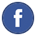 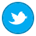 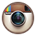 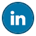 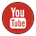 